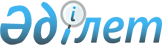 Асыл тұқымды мал шаруашылығын дамытуды, мал шаруашылығының өнімділігін және өнім сапасын арттыруды субсидиялау бағыттары бойынша 2017 жылға арналған субсидия нормативтері мен көлемдерін бекіту туралы
					
			Мерзімі біткен
			
			
		
					Шығыс Қазақстан облысы әкімдігінің 2017 жылғы 6 маусымдағы № 139 қаулысы. Шығыс Қазақстан облысының Әділет департаментінде 2017 жылғы 16 маусымда № 5077 болып тіркелді. Қолданылу мерзімінің аяқталуына байланысты тоқтатылды
      РҚАО-ның ескертпесі.

      Құжаттың мәтінінде түпнұсқаның пунктуациясы мен орфографиясы сақталған.
      "Қазақстан Республикасындағы жергілікті мемлекеттік басқару және өзін-өзі басқару туралы" Қазақстан Республикасының 2001 жылғы 23 қаңтардағы Заңының 27-бабының 2-тармағына, "Агроөнеркәсіптік кешенді және ауылдық аумақтарды дамытуды мемлекеттік реттеу туралы" Қазақстан Республикасының 2005 жылғы 8 шілдедегі Заңының 7-бабы 2-тармағының 18) тармақшасына сәйкес және "Асыл тұқымды мал шаруашылығын дамытуды, мал шаруашылығының өнімділігін және өнім сапасын арттыруды субсидиялау қағидаларын бекіту туралы" Қазақстан Республикасы Премьер-Министрінің орынбасары – Қазақстан Республикасы Ауыл шаруашылығы министрінің 2017 жылғы 27 қаңтардағы № 30 (Нормативтік құқықтық актілерді мемлекеттік тіркеу тізілімінде тіркелген нөмірі 14813) бұйрығын іске асыру мақсатында, сонымен қатар Қазақстан Республикасы Ауыл шаруашылығы министрлігінің 2017 жылғы 31 мамырдағы № 3-1-9/12061 хатының негізінде Шығыс Қазақстан облысының әкімдігі ҚАУЛЫ ЕТЕДІ:
      1. Осы қаулыға қосымшаға сәйкес асыл тұқымды мал шаруашылығын дамытуды, мал шаруашылығының өнімділігін және өнім сапасын арттыруды субсидиялау бағыттары бойынша 2017 жылға арналған субсидиялардың нормативтері мен көлемдері бекітілсін.
      2. Осы қаулы алғашқы ресми жарияланған күнінен бастап қолданысқа енгізіледі және 2017 жылғы 1 қаңтардан бастап туындаған қатынастарға қолданылады. Асыл тұқымды мал шаруашылығын дамытуды, мал шаруашылығының өнімділігін және өнім сапасын арттыруды субсидиялау бағыттары бойынша 2017 жылға арналған субсидиялардың нормативтері мен көлемдері
      Ескерту. Қосымша жаңа редакцияда - Шығыс Қазақстан облысы әкімдігінің 13.12.2017 № 341 қаулысымен (алғашқы ресми жарияланған күнінен бастап қолданысқа енгізіледі).


					© 2012. Қазақстан Республикасы Әділет министрлігінің «Қазақстан Республикасының Заңнама және құқықтық ақпарат институты» ШЖҚ РМК
				
      Шығыс Қазақстан облысының

      әкімі

Д. Ахметов
Шығыс Қазақстан облысы 
әкімдігінің 
2017 жылғы "6" маусымдағы 
№ 139 қаулысына 
қосымша
№
Субсидиялау бағыты
Өлшем бірлігі
1 бірлікке арналған субсидиялар нормативтері, теңге
Республикалық бюджет
Республикалық бюджет
Жергілікті бюджет
Жергілікті бюджет
№
Субсидиялау бағыты
Өлшем бірлігі
1 бірлікке арналған субсидиялар нормативтері, теңге
Субсидияланатын көлем
Субсидиялар көлемі, мың теңге
Субсидияланатын көлем
Субсидиялар көлемі, мың теңге
Етті мал шаруашылығы
Етті мал шаруашылығы
Етті мал шаруашылығы
Етті мал шаруашылығы
Етті мал шаруашылығы
Етті мал шаруашылығы
Етті мал шаруашылығы
Етті мал шаруашылығы
1.
Асыл тұқымдық және селекциялық жұмыс жүргізу
Асыл тұқымдық және селекциялық жұмыс жүргізу
Асыл тұқымдық және селекциялық жұмыс жүргізу
Асыл тұқымдық және селекциялық жұмыс жүргізу
Асыл тұқымдық және селекциялық жұмыс жүргізу
Асыл тұқымдық және селекциялық жұмыс жүргізу
Асыл тұқымдық және селекциялық жұмыс жүргізу
1.1
Тауарлы аналық бас
Тауарлы аналық бас
Тауарлы аналық бас
Тауарлы аналық бас
Тауарлы аналық бас
Тауарлы аналық бас
Тауарлы аналық бас
1)
Базалық норматив
бас
10 000
0
0
151 416
1 514 160
2)
Қосымша норматив:
2)
80 %-дан бастап қоса алғанда төл беру шығымы 
бас
8 000
0
0
79 775
638 200
2)
60 %-дан бастап қоса алғанда төл беру шығымы
бас
6 000
0
0
9 616
57 696
1.2
Асыл тұқымды аналық бас
Асыл тұқымды аналық бас
Асыл тұқымды аналық бас
Асыл тұқымды аналық бас
Асыл тұқымды аналық бас
Асыл тұқымды аналық бас
Асыл тұқымды аналық бас
1)
Базалық норматив
бас
10 000
0
0
31 049
310 490
2)
Қосымша норматив:
2)
80 %-дан бастап қоса алғанда төл беру шығымы 
бас
20 000
0
0
18 397
367 940
2)
70 %-дан бастап қоса алғанда төл беру шығымы 
бас
15 000
0
0
627
9 405
2.
Асыл тұқымды ірі қара мал сатып алу
бас
150 000
3 000
450 000
5 551
832 687
3.
Бұқашықтарды бордақылау шығындарын арзандату
Бұқашықтарды бордақылау шығындарын арзандату
Бұқашықтарды бордақылау шығындарын арзандату
Бұқашықтарды бордақылау шығындарын арзандату
Бұқашықтарды бордақылау шығындарын арзандату
Бұқашықтарды бордақылау шығындарын арзандату
Бұқашықтарды бордақылау шығындарын арзандату
1)
нақты бордақыланғаны 3 000 бастан бастап
бас
45 000
0
0
0
0
2)
нақты бордақыланғаны 1 500 бастан бастап
бас
30 000
0
0
613
18 390
3)
нақты бордақыланғаны 1 000 бастан бастап
бас
25 000
0
0
975
24 375
4)
нақты бордақыланғаны 100 бастан бастап 
бас
20 000
0
0
993
19 860
5)
ауыл шаруашылығы кооперативтері
бас
20 000
0
0
0
0
Барлығы:
450 000
3 793 203
Сүтті және сүтті-етті мал шаруашылығы
Сүтті және сүтті-етті мал шаруашылығы
Сүтті және сүтті-етті мал шаруашылығы
Сүтті және сүтті-етті мал шаруашылығы
Сүтті және сүтті-етті мал шаруашылығы
Сүтті және сүтті-етті мал шаруашылығы
Сүтті және сүтті-етті мал шаруашылығы
Сүтті және сүтті-етті мал шаруашылығы
1.
Селекциялық және асыл тұқымдық жұмыс жүргізу
Селекциялық және асыл тұқымдық жұмыс жүргізу
Селекциялық және асыл тұқымдық жұмыс жүргізу
Селекциялық және асыл тұқымдық жұмыс жүргізу
Селекциялық және асыл тұқымдық жұмыс жүргізу
Селекциялық және асыл тұқымдық жұмыс жүргізу
Селекциялық және асыл тұқымдық жұмыс жүргізу
1.1
Асыл тұқымды аналық бас
Асыл тұқымды аналық бас
Асыл тұқымды аналық бас
Асыл тұқымды аналық бас
Асыл тұқымды аналық бас
Асыл тұқымды аналық бас
Асыл тұқымды аналық бас
1)
Базалық норматив
бас
10 000
0
0
15 316
153 160
2)
Қосымша норматив:
2)
70 %-дан бастап қоса алғанда төл беру шығымы 
бас
20 000
0
0
6 240
124 800
2)
60 %-дан бастап қоса алғанда төл беру шығымы 
бас
15 000
0
0
1 439
21 585
2.
Асыл тұқымды ірі қара мал сатып алу
Асыл тұқымды ірі қара мал сатып алу
Асыл тұқымды ірі қара мал сатып алу
Асыл тұқымды ірі қара мал сатып алу
Асыл тұқымды ірі қара мал сатып алу
Асыл тұқымды ірі қара мал сатып алу
Асыл тұқымды ірі қара мал сатып алу
1)
отандық шаруашылықтардың асыл тұқымды ірі қара малы
бас
170 000
0
0
103
17 515
2)
импортталған асыл тұқымды ірі қара мал
импортталған асыл тұқымды ірі қара мал
импортталған асыл тұқымды ірі қара мал
импортталған асыл тұқымды ірі қара мал
импортталған асыл тұқымды ірі қара мал
импортталған асыл тұқымды ірі қара мал
импортталған асыл тұқымды ірі қара мал
2)
Еуропа және ТМД елдерінен
бас
150 000
0
0
116
17 400
3.
Сүт өндірудің құнын арзандату
Сүт өндірудің құнын арзандату
Сүт өндірудің құнын арзандату
Сүт өндірудің құнын арзандату
Сүт өндірудің құнын арзандату
Сүт өндірудің құнын арзандату
Сүт өндірудің құнын арзандату
1)
жемдік мал басы 400 бастан басталатын шаруашылықтар 
кг
25
0
0
37 860 952
946 524
2)
жемдік мал басы 50 бастан басталатын шаруашылықтар 
кг
15
0
0
16 985 831
254 788
3)
ауыл шаруашылығы кооперативтері 
кг
10
0
0
761 208
7 612
Барлығы:
0
1 543 384
Мал шаруашылығы
Мал шаруашылығы
Мал шаруашылығы
Мал шаруашылығы
Мал шаруашылығы
Мал шаруашылығы
Мал шаруашылығы
Мал шаруашылығы
1.
Жеке қосалқы шаруашылықтарда және ауыл шаруашылығы кооперативтерінде ірі қара малдың аналық басын қолдан ұрықтандыруды ұйымдастыру
бас
3 000
0
0
0
0
2.
Қоғамдық және тауарлы табындарда етті, сүтті және сүтті-етті тұқымдардың асыл тұқымды тұқымдық бұқаларын күтіп-бағу 
бас
100 000
0
0
22
2 200
Барлығы:
0
2 200
Етті бағыттағы құс шаруашылығы
Етті бағыттағы құс шаруашылығы
Етті бағыттағы құс шаруашылығы
Етті бағыттағы құс шаруашылығы
Етті бағыттағы құс шаруашылығы
Етті бағыттағы құс шаруашылығы
Етті бағыттағы құс шаруашылығы
Етті бағыттағы құс шаруашылығы
1.
Отандық және шетелдік асыл тұқымды репродукторлардан ата-енелік/ата-тектік нысандағы етті бағыттағы асыл тұқымды тәуліктік балапан сатып алу
бас
600
48 971
29 383
90 000
54 000
2.
Құс (бройлер) етін өндіру құнын арзандату
Құс (бройлер) етін өндіру құнын арзандату
Құс (бройлер) етін өндіру құнын арзандату
Құс (бройлер) етін өндіру құнын арзандату
Құс (бройлер) етін өндіру құнын арзандату
Құс (бройлер) етін өндіру құнын арзандату
Құс (бройлер) етін өндіру құнын арзандату
1)
15 000 тоннадан басталатын нақты өндіріс 
кг
80
6 566 455
525 316
4 318 750
345 500
2)
5 000 тоннадан басталатын нақты өндіріс
кг
60
5 981 167
358 870
4 040 263
242 416
3)
Нақты өндірісі 20 тоннадан басталатын құс (суда жүзетін құс және бройлер) етін өндіру құнын арзандату 
кг
40
0
0
0
0
Барлығы: 
913 569
641 916
Шошқа шаруашылығы
Шошқа шаруашылығы
Шошқа шаруашылығы
Шошқа шаруашылығы
Шошқа шаруашылығы
Шошқа шаруашылығы
Шошқа шаруашылығы
Шошқа шаруашылығы
1.
Шошқа етін өндіру құнын арзандату
Шошқа етін өндіру құнын арзандату
Шошқа етін өндіру құнын арзандату
Шошқа етін өндіру құнын арзандату
Шошқа етін өндіру құнын арзандату
Шошқа етін өндіру құнын арзандату
Шошқа етін өндіру құнын арзандату
1)
нақты бордақыланғаны 3 000 бастан бастап
кг
100
0
0
1 351 395
135 139
Барлығы:
0
135 139
Қой шаруашылығы
Қой шаруашылығы
Қой шаруашылығы
Қой шаруашылығы
Қой шаруашылығы
Қой шаруашылығы
Қой шаруашылығы
Қой шаруашылығы
1.
Жеке қосалқы шаруашылықтарда қойлардың аналық басын қолдан ұрықтандыруды ұйымдастыру
бас
900
0
0
0
0
2.
Селекциялық және асыл тұқымдық жұмыс жүргізу
Селекциялық және асыл тұқымдық жұмыс жүргізу
Селекциялық және асыл тұқымдық жұмыс жүргізу
Селекциялық және асыл тұқымдық жұмыс жүргізу
Селекциялық және асыл тұқымдық жұмыс жүргізу
Селекциялық және асыл тұқымдық жұмыс жүргізу
Селекциялық және асыл тұқымдық жұмыс жүргізу
1)
асыл тұқымды қойлардың аналық басы 
бас
2 500
0
0
69 964
174 910
2)
тауарлы қойлардың аналық басы 
бас
1 500
0
0
124 839
187 258
3.
Асыл тұқымды қойлар сатып алу
Асыл тұқымды қойлар сатып алу
Асыл тұқымды қойлар сатып алу
Асыл тұқымды қойлар сатып алу
Асыл тұқымды қойлар сатып алу
Асыл тұқымды қойлар сатып алу
Асыл тұқымды қойлар сатып алу
1)
тұсақтар 
бас
8 000
0
0
5 201
41 608
2)
тұқымдық қошқарлар
бас
20 000
0
0
3 786
75 722
3)
асыл тұқымдық және дистрибьютерлік орталықтарға арналған тұқымдық қошқарлар 
бас
30 000
0
0
0
0
4.
Қозы етін өндіру құнын арзандату 
бас
1 500
0
0
139
208
5.
Қайта өңдеуге өткізілген биязы және жартылай биязы жүн өндіру құнын арзандату
Қайта өңдеуге өткізілген биязы және жартылай биязы жүн өндіру құнын арзандату
Қайта өңдеуге өткізілген биязы және жартылай биязы жүн өндіру құнын арзандату
Қайта өңдеуге өткізілген биязы және жартылай биязы жүн өндіру құнын арзандату
Қайта өңдеуге өткізілген биязы және жартылай биязы жүн өндіру құнын арзандату
Қайта өңдеуге өткізілген биязы және жартылай биязы жүн өндіру құнын арзандату
Қайта өңдеуге өткізілген биязы және жартылай биязы жүн өндіру құнын арзандату
1)
сапасы 60-тан басталатын жүн
кг
150
0
0
11 433
1 715
2)
сапасы 50-ден басталатын жүн
кг
100
0
0
2 090
209
Барлығы:
0
481 630
Жылқы шаруашылығы
Жылқы шаруашылығы
Жылқы шаруашылығы
Жылқы шаруашылығы
Жылқы шаруашылығы
Жылқы шаруашылығы
Жылқы шаруашылығы
Жылқы шаруашылығы
1.
Асыл тұқымды айғырлар сатып алу
бас
100 000
0
0
144
14 363
2.
Асыл тұқымды аналық бас сатып алу 
бас
40 000
0
0
273
10 920
3.
Бие сүтін өндіру және қайта өндеу құнын арзандату
кг
60
0
0
2 560 298
153 618
4.
Жылқы етін өндіру құнын арзандату
кг
92
0
0
55 863
5 139
Барлығы:
0
184 040
Марал шаруашылығы (бұғы шаруашылығы)
Марал шаруашылығы (бұғы шаруашылығы)
Марал шаруашылығы (бұғы шаруашылығы)
Марал шаруашылығы (бұғы шаруашылығы)
Марал шаруашылығы (бұғы шаруашылығы)
Марал шаруашылығы (бұғы шаруашылығы)
Марал шаруашылығы (бұғы шаруашылығы)
Марал шаруашылығы (бұғы шаруашылығы)
1.
Аналық баспен селекциялық және асыл тұқымдық жұмыс жүргізу
бас
41 000
0
0
2 435
99 835
Барлығы:
0
99 835
Бал ара шаруашылығы
Бал ара шаруашылығы
Бал ара шаруашылығы
Бал ара шаруашылығы
Бал ара шаруашылығы
Бал ара шаруашылығы
Бал ара шаруашылығы
Бал ара шаруашылығы
1.
Бал ара ұясымен селекциялық және асыл тұқымдық жұмыс жүргізу
бал ара ұясы
9 918
0
0
12 894
127 883
Барлығы:
0
127 883
Азық өндіру
Азық өндіру
Азық өндіру
Азық өндіру
Азық өндіру
Азық өндіру
Азық өндіру
Азық өндіру
1.
Мал шаруашылығы өнімін өндірумен айналысатын ауыл шаруашылығы кооперативтері үшін құрама жем зауыттары өткізген құрама жем құнын арзандату
тонна
20 000
0
0
1 719
34 380
2.
Ауыл шаруашылығы жануарлары азықтарына арналған шығындар құнын 50 %-ға дейін арзандату
0
382 650
Сүтті мал шаруашылығы
Сүтті мал шаруашылығы
Сүтті мал шаруашылығы
Сүтті мал шаруашылығы
Сүтті мал шаруашылығы
Сүтті мал шаруашылығы
Сүтті мал шаруашылығы
1)
шаруашылықта табын бойынша (өткен жылдың нәтижелері) орташа сүт сауылуы 6500 кг-нан аз емес
бас
75 000
0
0
2 448
183 600
2)
шаруашылықта табын бойынша (өткен жылдың нәтижелері) орташа сүт сауылуы 4500 кг-нан аз емес
бас
50 000
0
0
3 981
199 050
Барлығы:
0
417 030
Барлық сомасы:
1 363 569
7 426 260